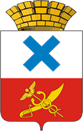 Администрация Городского округа «город Ирбит»Свердловской областиПОСТАНОВЛЕНИЕот 8 апреля 2024 года № 578-ПА г. ИрбитО приватизации муниципального имуществаВ соответствии с Федеральным законом от 21 декабря 2001 года № 178-ФЗ 
«О приватизации государственного и муниципального имущества», Положением об организации продажи государственного или муниципального имущества на аукционе, утвержденным постановлением Правительства Российской Федерации от 12.08.2002 № 585 «Об утверждении Положения об организации продажи государственного или муниципального имущества на аукционе и Положения об организации продажи находящихся в государственной или муниципальной собственности акций акционерных обществ на специализированном аукционе», в целях реализации плана приватизации муниципального имущества на 2024 год, утвержденного решением Думы Городского округа «город Ирбит» Свердловской области 22.02.2024 № 134 «О внесении изменений в решение Думы Городского округа «город Ирбит» Свердловской области от 23.11.2023 № 109 «Об утверждении прогнозного плана приватизации муниципального имущества на 2024 год», администрация Городского округа «город Ирбит» Свердловской областиПОСТАНОВЛЯЕТ:Приватизировать объекты муниципальной собственности в порядке электронного аукциона открытого по составу участников и форме подаче предложений о цене объекта:Лот № 1нежилое здание площадью 333,4 кв.м, кадастровый номер - 66:44:0102002:236, находящееся по адресу: Свердловская область, город Ирбит, улица Промышленная, д. 1, расположенное на земельном участке площадью 369 кв.м, кадастровый номер: 66:44:0102002:754, категория земель: земли населенных пунктов, вид разрешенного использования: коммунальное обслуживание, по адресу: Свердловская область, город Ирбит, улица Промышленная, д. 1б.Определить начальную цену объекта в размере:Лот № 1 – 437 000 (четыреста тридцать семь тысяч) рублей 00 копеек, в том числе: нежилое здание 345 000 (триста сорок пять) рублей 00 копеек с НДС (20 %) и земельный участок 92 000 (девяносто две тысячи) рублей 00 копеек.Отделу имущественных и земельных отношений администрации Городского округа «город Ирбит» Свердловской области подготовить необходимые документы и организовать проведение электронного аукциона по продаже объекта недвижимости и земельного участка.Председателю комиссии по проведению конкурсов и аукционов,             заместителю главы администрации – начальнику Финансового управления администрации Городского округа «город Ирбит» Свердловской области провести аукцион на право заключения договора купли-продажи объектов муниципальной собственности.Контроль за исполнением настоящего постановления возложить на заместителя главы администрации – начальника Финансового управления администрации Городского округа «город Ирбит» Свердловской области 
Л.А. Тарасову. Отделу организационной работы и документообеспечения  администрации Городского округа «город Ирбит» Свердловской области опубликовать настоящее постановление в Ирбитской общественно-политической газете «Восход» и разместить на официальном сайте администрации Городского округа «город Ирбит» Свердловской области (www.moirbit.ru).Глава Городского округа«город Ирбит» Свердловской области                                                                Н.В. Юдин